ESCUELA NUESTRA SEÑORA DEL VALLE 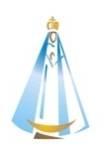 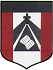 Queridos chicos , estimadas familias: ¡Que tengan una hermosa semana!Al entregar las tareas recordar escribir en el asunto : Nombre,grado, división y fecha del trabajo. Muchas gracias. Los saluda con afecto    Miss Marian mfrontera@institutonsvallecba.edu.ar  September 7th, 8th and 9th         4th  grade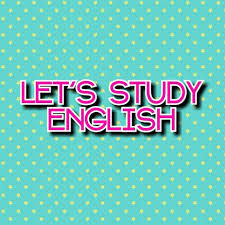 Weather Play ! Click Weather Play ! ClickWhat’s the weather like ? ClickLet’s review  Click Watch https://www.loom.com/share/e6a7571c98cc4217af81a72a01ca306eWatch https://docs.google.com/presentation/d/1adLE9ygbevn0TxOWruOeG5I5Q1cUHCaBG-ojgP_L7hI/edit?usp=sharingPupil’s book pages 30 and 31  / Activity book pages 26 and 27Check your answers https://docs.google.com/presentation/d/1aYtJVEWpuY8qKT-yLs7-YjeHJ_pA1YhWIrCzVVrldG4/edit?usp=sharingAnswer:What’s the weather like ? 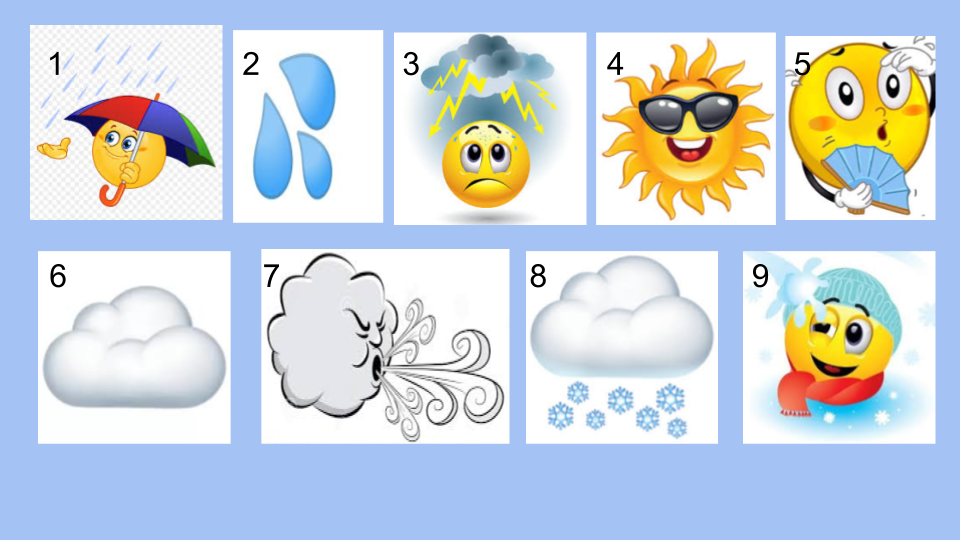 It’s __________________ and  2. ___________________.                3.  It’s ________________________.                4. It’s ______________________ and 5. _________________.                6. It’s _____________________.                7. It’s _____________________.                8. It’s _____________________ and 9. ___________________. Miss Marian 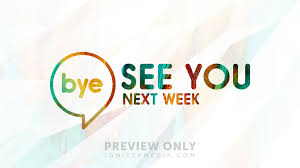 Hello children ! __________How are you ? ________________________What’s the weather like today ? ___________________________cold   /  sunny  /   windy  /  hot  /  snowy  /  cloudy  /   wet  /  stormy  /  rainy 